О внесении изменений в решение Собрания депутатов Чадукасинского сельского поселения от 19.05.2017 г. № С –17/2 «Об утверждении Правил землепользования и застройки Чадукасинского  сельского поселения Красноармейского района Чувашской Республики.          В соответствии со статьями 30-33 Градостроительного кодекса Российской Федерации, Федерального закона от 6 октября 2003 года № 131-ФЗ «Об общих принципах организации местного самоуправления в Российской Федерации», пункта 2 ст. 7 Земельного кодекса Российской Федерации,Собрание депутатов Чадукасинского сельского поселения Красноармейского района Чувашской Республики решило:Внести в Правила землепользования и застройки Чадукасинского сельского поселения Красноармейского района Чувашской Республики, принятые решением Собрания депутатов Чадукасинского сельского поселения Красноармейского района Чувашской Республики от 19.05.2017 г. № С –17/2  следующие изменения:     Внести изменения  в градостроительной зоне д. Полайкасы.Из зоны рекреации(Зона Р) перевести 0,03 га в зону Ж1 для строительства фельдшерско-акушерского пункта.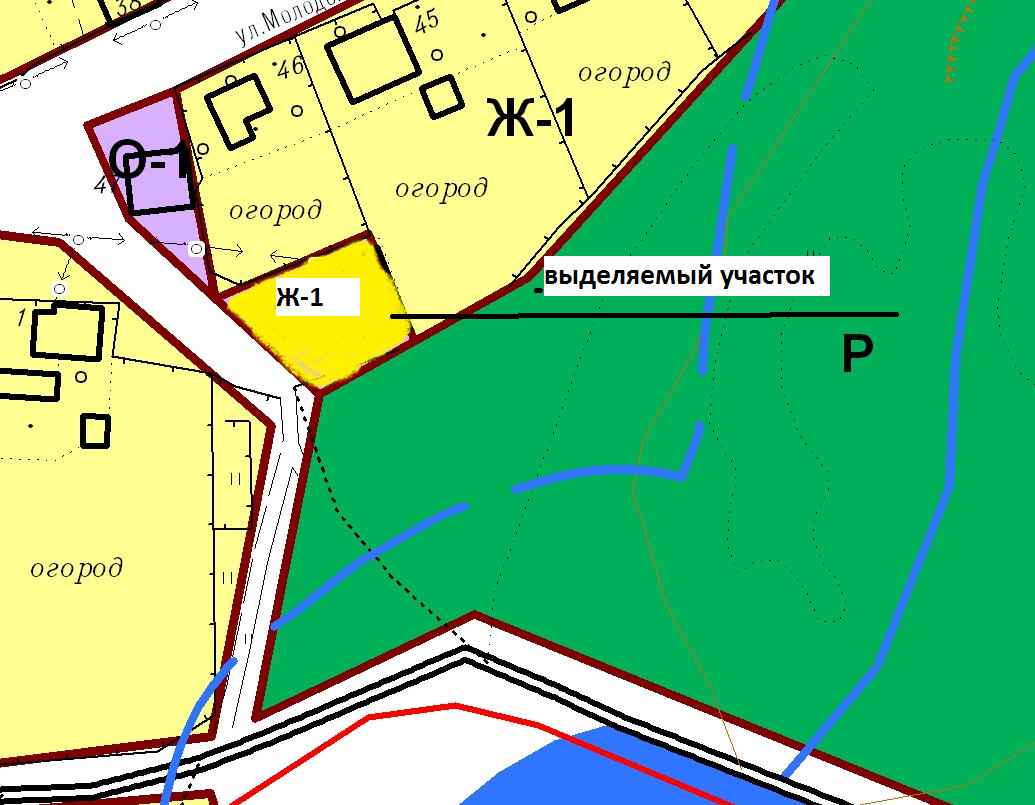 Изложить статью 40 Правил землепользования и застройки в следующей редакции:«Статья 40. Градостроительный регламент жилой зоны.Зоны застройки индивидуальными жилыми домами (Ж-1)Таблица №3. Виды разрешенного использования земельных участков и объектов капитального строительства, предельные размеры земельных участков и параметры разрешенного строительства, реконструкции объектов капитального строительства:Примечания:1. Виды разрешенного использования земельного участка установлены в соответствии с Классификатором видов разрешенного использования земельных участков, утвержденным уполномоченным федеральным органом исполнительной власти.2. Нормы предоставления земельных участков гражданам в собственность (за плату или бесплатно), в аренду из земель, находящихся в государственной или муниципальной собственности для индивидуального строительства, личного подсобного хозяйства, дачного строительства, садоводства, огородничества, устанавливаются Законом Чувашской Республики и решением Собрания депутатов Чадукасинского сельского поселения.3. Минимальная ширина земельного участка для индивидуального жилищного строительства, ведения личного подсобного хозяйства по уличному фронту не менее – 20 метров.    4. Отступ от красной линии до линии застройки при новом строительстве составляет не менее 5 метров.5. Требования к ограждениям земельных участков индивидуальных жилых домов со стороны улицы:	а) максимальная высота ограждений – 2 метра;		б) ограждение в виде декоративного озеленения – 1,2 м;вид ограждения и его высота должны быть единообразными, как минимум на протяжении одного квартала, светопрозрачность допускается не менее 40 %; на границе с соседними участками ограждения должны быть решетчатыми или сетчатыми с целью минимального затемнения.6. Высота вспомогательных зданий и сооружений:   а) до верха плоской кровли - не более 3м;   б) до конька скатной кровли - не более 5м.7. В целях наименьшего затенения соседних участков расстояние от дома, хозяйственных построек, и сооружений до границ соседних участков, расположенных с востока, севера и запада и промежуточных положений, должно составлять не менее 0,5 высоты указанных строений (сооружений), измеренной от планировочной отметки земли до конька крыши (до верхней отметки сооружений) с соблюдением следующих минимальных планировочных и нормативных требований к размещению: - расстояние между фронтальной границей участка и основным строением - до 6 м;- до границы соседнего участка расстояния по санитарно-бытовым и зооветеринарным по требованиям должны быть не менее:- от усадебного одно-, двухэтажного дома – 3 м;- от постройки для содержания скота и птицы – 4 м;- от хозяйственных и прочих построек – 1 м;- открытой стоянки - 1 м;- отдельно стоящего гаража - 1 м.- от стволов высокорослых деревьев – 4 м;- среднерослых – 2 м;- от кустарника - 1 м;- от открытой стоянки – 1 м;- расстояние от полотна дороги до ограждения не менее 2 метров;- благоустройство придомовой территории со стороны улицы перед ограждением допускает озеленение не выше 2 м.;- при наличии расстояния между проезжей частью и ограждением более 2 метров допускается озеленение выше 2 метров, воздушный проём от линии электропередач до верха озеленения не менее 1 метра.Допускается блокировка хозяйственных построек на смежных приусадебных участках по взаимному согласию собственников жилого дома и в случаях, обусловленных историко-культурными охранными сервитутами, а также блокировка хозяйственных построек к основному строению.Вспомогательные строения, за исключением гаражей, размещать со стороны улиц не допускается. Ограничения, связанные с размещением оконных проемов, выходящих на соседние землевладения: расстояния от окон жилых помещений до хозяйственных и прочих строений, расположенных на соседних участках, должно быть не менее 6 м.8. Действие настоящего регламента не распространяется на земельные участки:а) в границах территорий памятников и ансамблей, включенных в единый государственный реестр объектов культурного наследия (памятников истории и культуры) народов Российской Федерации, а также в границах территорий памятников или ансамблей, которые являются выявленными объектами культурного наследия и решения о режиме содержания, параметрах реставрации, консервации, воссоздания, ремонта и приспособления которых принимаются в порядке, установленном законодательством Российской Федерации об охране культурного наследия;б) в границах территорий общего пользования;в) предназначенные для размещения линейных объектов и (или) занятые линейными объектами;г) предоставленные для добычи полезных ископаемых.».9. Использование земельных участков и объектов капитального строительства в границах водоохранных зон и прибрежных защитных полос осуществлять в соответствии с требованиями статьи 65 Водного кодекса Российской Федерации.	2. Настоящее решение вступает в силу после его официального опубликования  в  периодическом печатном издании «Чадукасинский вестник» и подлежит  размещению на официальном сайте администрации Чадукасинского сельского поселения.              Глава Чадукасинского            сельского поселения                                                            Г. В. МихайловЧĂВАШ РЕСПУБЛИКИКРАСНОАРМЕЙСКИ РАЙОНẺ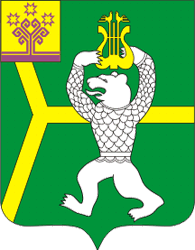 ЧУВАШСКАЯ РЕСПУБЛИКА КРАСНОАРМЕЙСКИЙ РАЙОН  ЧАТУКАССИ  ЯЛ ПОСЕЛЕНИЙĚН ДЕПУТАТСЕН ПУХĂВĚЙЫШĂНУ2021ç.03.26    № С –10/3Чатукасси ялеСОБРАНИЕ ДЕПУТАТОВ ЧАДУКАСИНСКОГО СЕЛЬСКОГО ПОСЕЛЕНИЯРЕШЕНИЕ               26.03.2021г.      № С- 10/3д.Чадукасы№п/пКод (числовое обозначение) в соответствии с КлассификаторомВид разрешенного использования земельного участка (в соответствии с Классификатором видов разрешенного использования земельных участков утвержденным уполномоченным федеральным органом исполнительной власти)Параметры разрешенного строительства, реконструкции объектов капстроительстваПараметры разрешенного строительства, реконструкции объектов капстроительстваПараметры разрешенного строительства, реконструкции объектов капстроительстваПараметры разрешенного строительства, реконструкции объектов капстроительства№п/пКод (числовое обозначение) в соответствии с КлассификаторомВид разрешенного использования земельного участка (в соответствии с Классификатором видов разрешенного использования земельных участков утвержденным уполномоченным федеральным органом исполнительной власти)Предельная этажность зданий, строений, сооружений, этажПредельные размеры земельных участков (мин. -макс.), гаМаксимальный процент застройки, %Минимальные отступы от границ земельных участков 1234567Основные виды и параметры разрешенного использования земельных участков и объектов капитального строительстваОсновные виды и параметры разрешенного использования земельных участков и объектов капитального строительстваОсновные виды и параметры разрешенного использования земельных участков и объектов капитального строительстваОсновные виды и параметры разрешенного использования земельных участков и объектов капитального строительстваОсновные виды и параметры разрешенного использования земельных участков и объектов капитального строительстваОсновные виды и параметры разрешенного использования земельных участков и объектов капитального строительстваОсновные виды и параметры разрешенного использования земельных участков и объектов капитального строительства2.1Для индивидуального жилищного строительства                         30,03 - 0,155022.1.1Малоэтажная многоквартирная жилая застройка  8мин.0,125032.2Для ведения личного подсобного хозяйства (приусадебный земельный участок)                               30,05-1,05022.3Блокированная жилая застройка3мин.0,034012.7Обслуживание жилой застройки 2мин.0,0038012.7.1Хранение автотранспорта 1мин.0,0028013.1Коммунальное обслуживание1мин.0,00158013.4.1Амбулаторно-поликлиническое обслуживание2мин.0,036033.4.2Стационарное медицинское обслуживание2мин. 1,06033.5.1Дошкольное, начальное и среднее общее образование2мин.0,43033.6Культурное развитие2мин.0,18034.4Магазины 2мин.0,0036014.6Общественное питание2  мин.0,036034.8Развлечение2мин. 0,058035.0Отдых (рекреация)2мин. 0,38036.9Склады1 мин. 0,0056027.0Транспорт   1   мин.0,003 80     19.3Историко-культурная деятельность1мин. 0,000590311.1Общее пользование водными объектамиДействие градостроительного регламента не распространяетсяДействие градостроительного регламента не распространяетсяДействие градостроительного регламента не распространяетсяДействие градостроительного регламента не распространяется12.0Земельные участки (территории) общего пользованияДействие градостроительного регламента не распространяется Действие градостроительного регламента не распространяется Действие градостроительного регламента не распространяется Действие градостроительного регламента не распространяется 12.0.1Улично-дорожная сетьДействие градостроительного регламента не распространяетсяДействие градостроительного регламента не распространяетсяДействие градостроительного регламента не распространяетсяДействие градостроительного регламента не распространяется12.0.2Благоустройство территорииДействие градостроительного регламента не распространяетсяДействие градостроительного регламента не распространяетсяДействие градостроительного регламента не распространяетсяДействие градостроительного регламента не распространяется13.1Ведение огородничества00,02- 0,2560113.2Ведение садоводства20,03 - 0,15601Условно разрешенные виды и параметры использования земельных участков и объектов капитального строительстваУсловно разрешенные виды и параметры использования земельных участков и объектов капитального строительстваУсловно разрешенные виды и параметры использования земельных участков и объектов капитального строительстваУсловно разрешенные виды и параметры использования земельных участков и объектов капитального строительстваУсловно разрешенные виды и параметры использования земельных участков и объектов капитального строительстваУсловно разрешенные виды и параметры использования земельных участков и объектов капитального строительстваУсловно разрешенные виды и параметры использования земельных участков и объектов капитального строительства3.2Социальное обслуживание2мин.0,056033.3Бытовое обслуживание2мин.0,037533.7Религиозное использование              2мин.0,0038033.8Общественное управление2мин.0,0126033.10.1Амбулаторное ветеринарное обслуживание2мин.0,0356034.1Деловое управление2мин.0,0126034.3Рынки2мин. 0,038034.5Банковская и страховая деятельность2мин.0,056034.7Гостиничное обслуживание20,01-0,056034.9Служебные гаражи1мин. 0,0058034.9.1Объекты дорожного сервиса10,01-1,08016.8Связь2мин.0,015803